Publicado en   el 18/06/2015 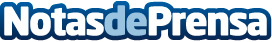 
Banco Sabadell recibe el Premio Llotja de la Cámara de Comercio de Barcelona por la calidad de la información facilitada a accionistas y al mercado Datos de contacto:Nota de prensa publicada en: https://www.notasdeprensa.es/banco-sabadell-recibe-el-premio-llotja-de-la_1 Categorias: Finanzas Premios http://www.notasdeprensa.es